Уважаемые когалымчане!Мошенники не дремлют, с каждым днем они придумывают новые схемы обмана населения!Так, гражданам в социальных сетях и по телефону поступают звонки от неизвестных лиц, которые предлагают получить денежную компенсацию за вакцинацию от COVID-19.При этом злоумышленники требуют назвать реквизиты банковской карты и код подтверждения из смс-сообщений. ПОСЛЕ ЭТОГО ПОТЕРПЕВШИЕ ТЕРЯЮТ ВСЕ СВОИ НАКОПЛЕНИЯ!ПОЛИЦЕЙСКИЕ НАПОМИНАЮТ ВАМ, ЧТО НИ ПРИ КАКИХ ОБСТОЯТЕЛЬСТВАХ НЕ ПЕРЕДАВАЙТЕ НЕИЗВЕСТНЫМ ЛИЦАМ СВОИ ПЕРСОНАЛЬНЫЕ ДАННЫЕ, ДАННЫЕ БАНКОВСКИХ КАРТ, КОДЫ, ПРИШЕДШИЕ ВАМ НА ТЕЛЕФОН!БУДЬТЕ БДИТЕЛЬНЫ! НЕ ПОДДАВАЙТЕСЬ НА УЛОВКИ МОШЕННИКОВ!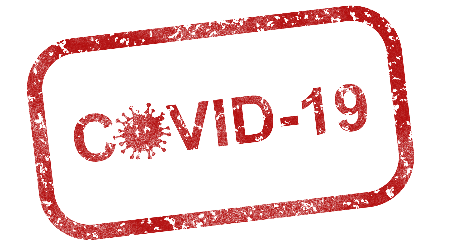 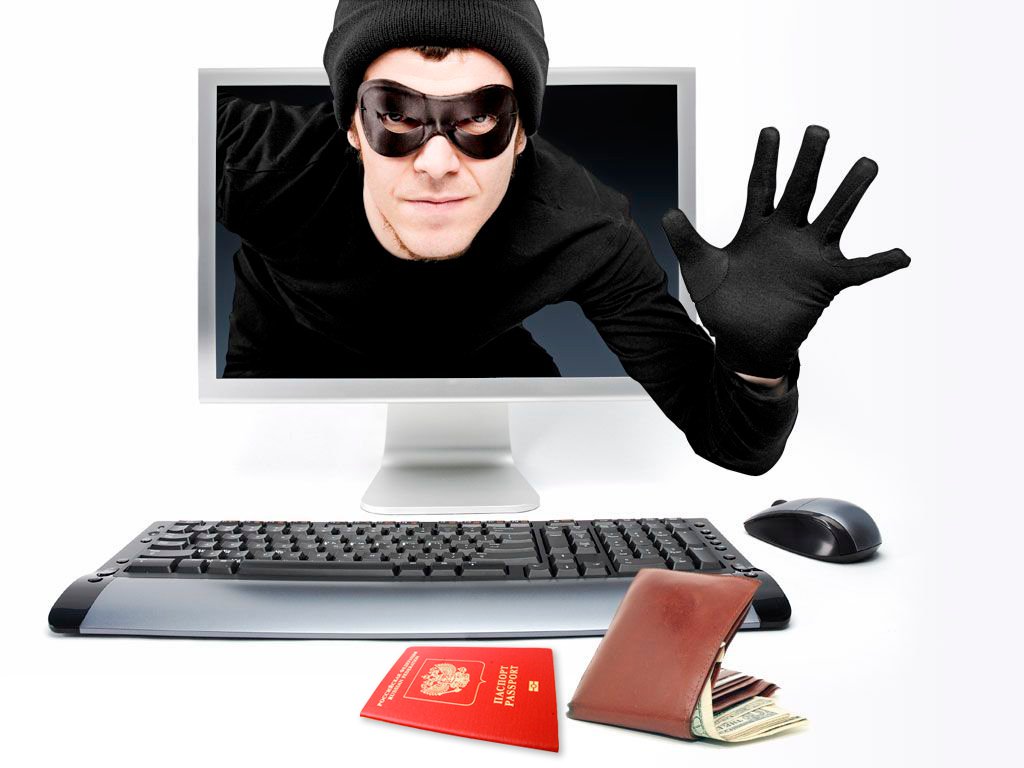 